___________’S Reading LogRecord your minutes in the books!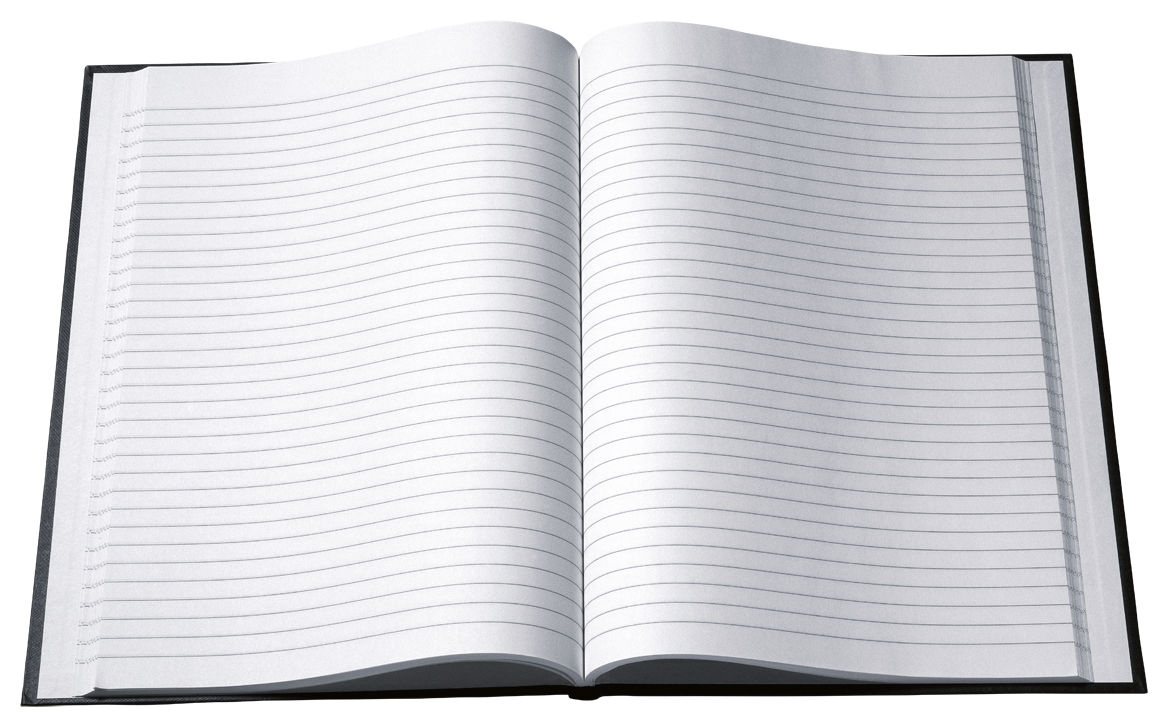 Monday	Tuesday 	Wednesday______________	_______________	_________________Thursday		Friday 		Saturday__________________	_______________	______________									Sunday									______________= Total Minutes